Student Sustainability Committee| A+D Link Green Roof Final Report | October 27, 2010Description: Greening the Link Gallery roof and providing a rainwater collection system for the roof and two gardens.Project Leads: Nan Goggin, Director, School of Art + DesignDavid Akins, Director, Space + Facilities, School of Art + DesignGoals:  a. For students and faculty from several FAA units to work collaboratively on a project that will visually put their concerns and interests of greening the “art campus” to work. b.  Have students design and implement a green roof above the Link Gallery, a space primarily used by students as exhibition space and as gathering and study area. c.  Lower the heating and cooling costs for the Link space connecting the Krannert Art Museum and the School of Art + Design.d.  Collect and store rainwater using some existing architecture to facilitate the watering of the roof and two gardens located on either side of the Link Gallery.  Project Process/Timetable/Funds: originally | fall2009 was the original deadlinea. Student Sustainability Comm. deposited $63,900 in green roof account	July 2010b.  Structural Analysis performed by James R. French Sept 2009. $1,880, paid by A&D.c. Rainwater collection system installed by East Central Construction May/June 2009, cost $20,876.00d. Roofing replaced by F&S April 2010, cost $54,900.00 e. Student Sustainability added $3,400 to account for additional roof areaf. Ingam Nursery installed green roof, product is from Urban Enviroscapes, a startup company created by Andy Camp, UI GraduateAugust 2010  $25,939.84Impact: (students and environment)a. Water collection System  |   The garden outside the “Link,” the connecting breezeway between the Krannert Art Museum and the School of Art + Design, use to be a few shrubs, 2 overgrown trees and rocks. A few years ago, the space was transposed into a beautiful garden completely planted by the faculty. The watering collection system was used this year to water this extensive garden. At an estimated garden hose flow rate of 5 gallons/minute, 30 annual waterings of 20 minutes each will result in a tap water savings of 3,000 gallons/year. The impact to students and faculty is huge. This place, which is on the walkway from 5th street to 4th street, is a favorite place for people to meet, talk and often eat their lunches. The Link Gallery has eight large glass picture windows that face the garden. This gallery space is used by the school for undergraduate student exhibitions. The Krannert Art Museum has all their receptions in the Link Gallery for their opening nights, and the space is often booked for receptions and presentations by the chancellor and provost offices.b. Green Roof  |  The green roof can be viewed on the 2nd and 3rd floors of the Art + Design building. It covers approximately 2/5 of the roof and is partially in dormant stage this time of year (October).  It has several wonderful effects to the school and students so far. Being that this process took so very long, there was a lot of excitement when first the roof was being replaced  (visually our old roof was very worn and made opening those blinds to look out onto the roof very unappealing. In contrast, the day the trays were being installed, there was an buzz through the building and among the students. Since it has only been two months, we will be monitoring the energy usage to compare with last years usage during the next year and would be happy to send you those results as we obtain them.  Krannert Center for Performing Arts (KCPA) has made two appointments to come and see the green roof. They are also considering using Urban Enviroscapes as their vendor. We chose this vendor since, Andy Camp, the developer is a University of Illinois graduate, had an excellent product, and we were impressed with his passion with designing sustainable products. Both of these projects was incorporated into two design and sustainability courses taught last year, ARTD299 + ARTD499. Images: 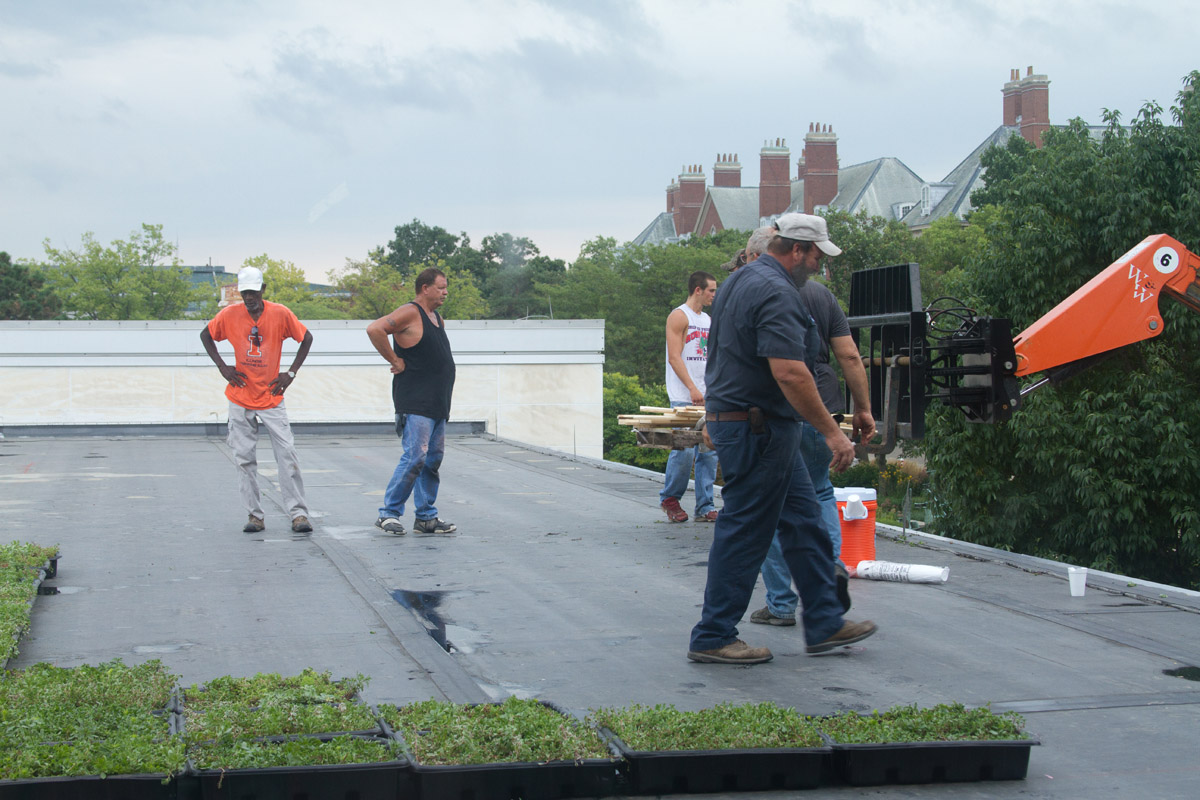 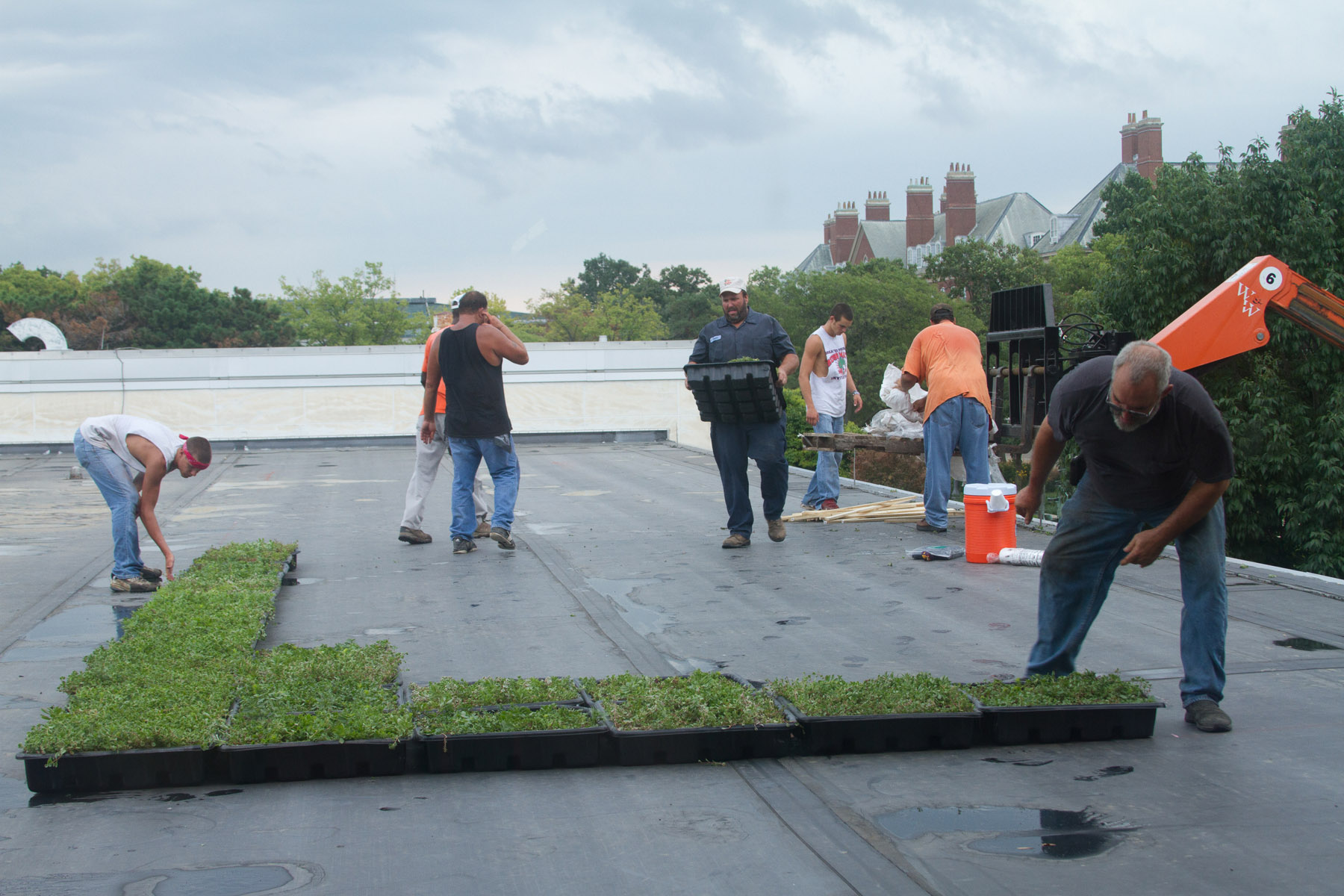 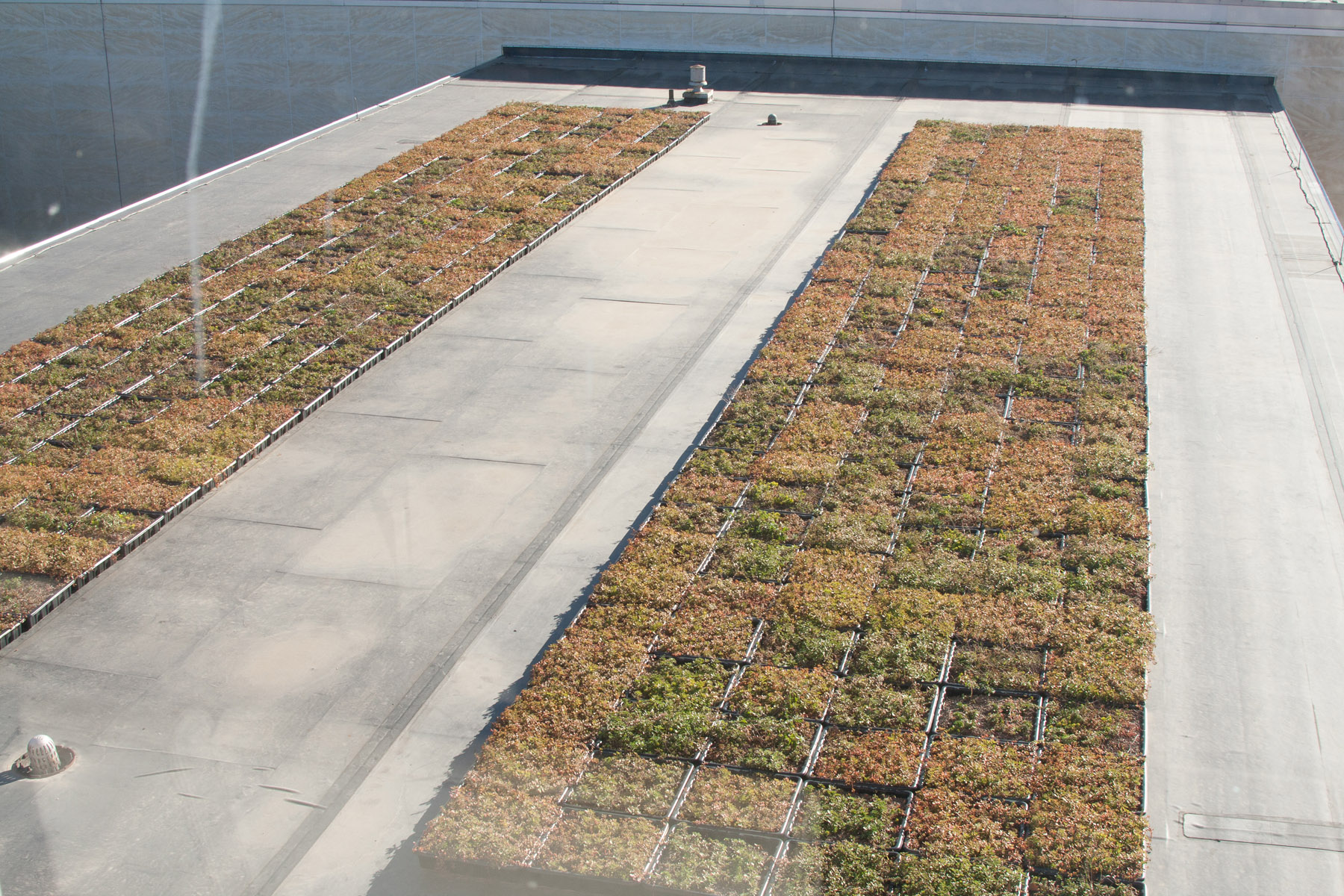 